BECKINGTON PARISH COUNCILwww.beckingtonparishcouncil.org.uk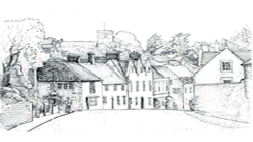 To: The Chairman and all Members of Beckington Parish CouncilI hereby summons you to a Meeting of the Parish CouncilTo be held at Beckington Memorial Hallon Tuesday 9th November 2021 at 7:00pmTo resolve on the business as outlined in the agenda below:Public Participation and County and District Councillors ReportsBefore the start of the meeting fifteen minutes is allowed for questions or comments from members of the public.Any resident wishing to address the Council will have about 3 minutes.Questions may not be answered at the meeting; a written reply maybe be given within 7 days.Once the meeting has started members of the public are reminded that they have no right to speak.The District & County Councilors are invited to make a report to the Parish Council in this time as well.- A G E N D A – 60.	 Apologies for Absence:A. To receive any apologies for absence and reason, made to the Parish Clerk:B. To resolve if to accept any apologies for absence:61.	Declarations of pecuniary interests and dispensations to participate:62.	Adoption of Previous Council Meeting Minutes:63.	Co-option of a new Council MemberTo introduce the candidateTo propose and elect a new memberCandidate to sign their Declaration of Acceptance of Office64.	Appointment of Locum ClerkTo introduce the candidateTo propose and elect the Locum Clerk65.	Planning, Licensing & Tree Applications:	To consider:2021/2256/HSE  Erection of single storey rear extension  35A Goose Street Beckington Frome Somerset BA11 6SS2021/2283/LBC  Renovation and alterations to Coach House Clifford House 21 Bath Road Beckington Frome Somerset BA11 6SJ
2021/2286/HSE Erection of detached garage and new garden shed Clifford House 21 Bath Road Beckington Frome Somerset BA11 6SJ2021/2404/FUL  Internal and external alterations 2 Mount Pleasant Bath Road Beckington Frome Somerset BA11 6SZ2021/2416/APP Approval of details reserved by condition 5 (Parking Area) on planning consent 2021/0868/FUL  Land At 379803 152200 Bath Road Beckington Frome SomersetDecided at Planning Board:2021/0868/FUL  Change of Use of Agricultural Field to Sui Generis Use of field for exercising dogs. Land At 379803 152200 Bath Road Beckington Frome Somerset  - Approved2020/1150/FUL Erection of 30 dwellings (21 market, 9 affordable), with public open space and other associated infrastructure Land At 380227 152171 Great Dunns Close Beckington Frome Somerset - Refused66.	Parish Council’s Accounts:A. To approve the following payments:Council HR and Governance Support - 1st August 2021 to the 31st October 2021 £2,687.50.Fossil Design Limited  hosting and support of the BPC website.£144.00B. Budget to Date67.	Green Agenda Item – Sustainable Beckington GroupTo agree on the next steps for creating the group and approve any costs. Discuss Rode PC approach on green initiatives.68.	MDC ‘no vehicle idling’ signs	To receive update and resolve next steps, locations and any assorted costs.69.	New Bus Shelters on Frome Road	Agree next steps.	70.	Cycling and Walking LCWIP:To receive an update on delays on this. To receive update on consultant's recommendations and agree next steps and costs.71.	Verbal Reports and Updates: Planning & Development:Footpaths & Rights of Way:Highways & Local Transport:Local Environment & Council Assets:MDC Parish Forum & SALC Rep:Rudge Rep:Allotments Reps:Parish Grant Funding and S106 Money:Frome Town Council - Unitary Group:72.	Confidential Session:To resolve to enter a confidential session as item 71 relates to staffing matters 	73.	Staffing Matters:	To discuss and resolve on a staffing matters.End of meetingBeckington Parish Council Tuesday 9th November 2021